	Picture Frame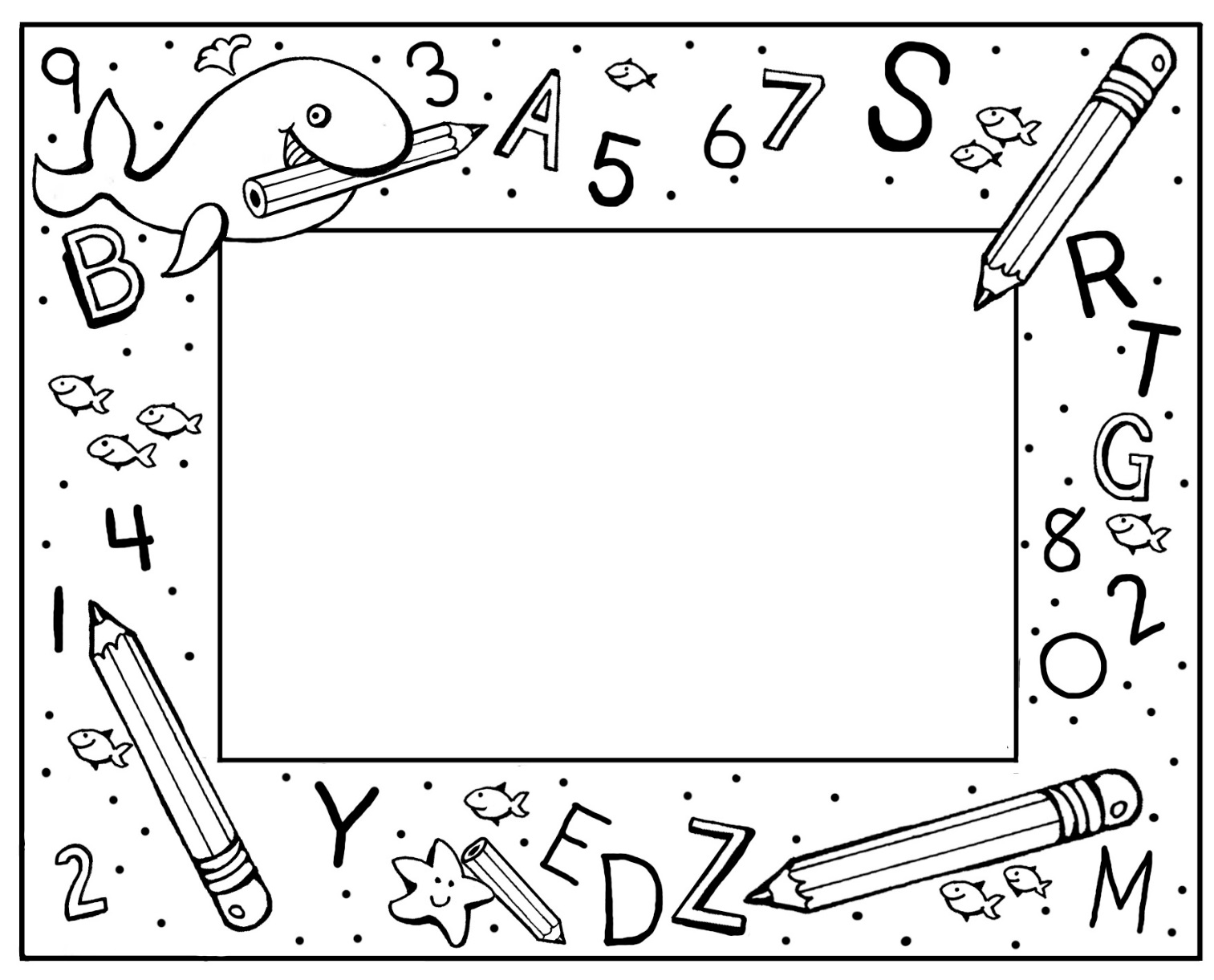 